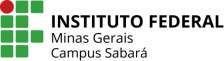 PROJETO DE EXTENSÃO PIEL - 2021 - PRÁTICAS CORPORAIS E ESPORTIVAS PARA A JUVENTUDE NO IFMG SABARÁProgramação das atividades/AçõesAção/MetaAtividadeFrequência/CHLocal/estratégiaResponsável/equipeVagasCRONOGRAMACRONOGRAMACRONOGRAMA                                             OFICINAS DE PRÁTICA CORPORAIS                                             OFICINAS DE PRÁTICA CORPORAIS                                             OFICINAS DE PRÁTICA CORPORAIS                                             OFICINAS DE PRÁTICA CORPORAIS                                             OFICINAS DE PRÁTICA CORPORAIS                                             OFICINAS DE PRÁTICA CORPORAISDatas(início)Dia/semana   HorárioOficinas de Práticas Corporais, Esportivas e Artísticas Culturais.Ginástica: alongamentos e funcionais.Semanal - 1hOnline(Google Meet)Prof. CidaMonitoras: Mariana e Lara 2526/08 Quintas17:30 as 18:30Oficinas de Práticas Corporais, Esportivas e Artísticas Culturais.IogaQuinzenal - 1hOnline(Google Meet)Prof. Mariana  Monitoras: Lara, Mariana e Bianca2025/08Quartas16:00 as 17:00Oficinas de Práticas Corporais, Esportivas e Artísticas Culturais.Tai chi chuanSemanal - 1hOnline(Google Meet)Prof. José Marcelo Monitores: João Lucas e Lívia2524/08Terças   08:00 as 09:00Oficinas de Práticas Corporais, Esportivas e Artísticas Culturais.Relaxamento e automassagemSemanal - 1hOnline(Google Meet)Prof. CidaMonitoras: Lívia e Bianca2008/10Sextas    17:00Oficinas de Práticas Corporais, Esportivas e Artísticas Culturais.DançaSemanal - 1hOnline(Google Meet)Orientadora:  Luiza Monitora: Maria Luiza20 (2 turmas)06/09 -08/09Segunda/Quarta18:00 / 17:00hOficinas de Práticas Corporais, Esportivas e Artísticas Culturais.Corpo: Sentidos e Sensibilidades02 encontros - 1h30mOnline (Google Meet)Prof.ª GelkaMonitoras: Lara, Mariana e Bianca2502/09 e 09/09Quintas17:00Oficinas de Práticas Corporais, Esportivas e Artísticas Culturais.Práticas circenses (preparaçãoo física e flexibilidade)Semanal - 1hOnline (Google Meet)Prof.ª Bárbara Monitoras: Lara, Mariana e Bianca1511/09, 18/09 e 25/09 as 13:00Sábados13:00Oficinas de Práticas Corporais, Esportivas e Artísticas Culturais.Dança (Twerk)Semanal - 1hOnline (Google Meet)Prof.ª BárbaraMonitoras: Luiza e Maria Luiza1513/11, 20/11 e 27/11 às 13:00Sábados13:00Oficinas de Práticas Corporais, Esportivas e Artísticas Culturais.Reiki e meditação guiadaSemanal - 1hOnline (Google Meet)Glábia Dutra Monitores: João, Maria Luiza 20A partir de 01/11/21SegundasA definirEVENTOS E PRÁTICAS INTEGRATIVAS DA SAÚDE HUMANAEVENTOS E PRÁTICAS INTEGRATIVAS DA SAÚDE HUMANAEVENTOS E PRÁTICAS INTEGRATIVAS DA SAÚDE HUMANAEVENTOS E PRÁTICAS INTEGRATIVAS DA SAÚDE HUMANAEVENTOS E PRÁTICAS INTEGRATIVAS DA SAÚDE HUMANAEVENTOS E PRÁTICAS INTEGRATIVAS DA SAÚDE HUMANAEVENTOS E PRÁTICAS INTEGRATIVAS DA SAÚDE HUMANAEVENTOS E PRÁTICAS INTEGRATIVAS DA SAÚDE HUMANAEVENTOS E PRÁTICAS INTEGRATIVAS DA SAÚDE HUMANAEventos e salas integrativas da saúde humana. (Estilo de Vida Saudável e Atividade Física)Recomendações e incentivos para mudança de comportamentos relacionados a um estilo de vida mais saudável, a partir da aplicação e  análise de testes como perfil do estilo de vida, PARQ, nível de atividade física, IMC.Mensal2 horasOnline(Google Meet)Bolsista LaraMonitores: Mariana, Bianca e Lívia(Orientação prof.ª Cida)40Setembro -Outubro - 18/10Novembro - 08/11Dezembro - 06/12Janeiro - 10/01Fevereiro - 07/02Março - 07/03Conforme cronograma18:00 as 19:00Eventos e salas integrativas da saúde humana. (Estilo de Vida Saudável e Atividade Física)Rodas de conversa com especialistas e equipe do projeto. Grupos de estudos sobre as  temáticas do projeto.Bimensal1 horaOnline(Google Meet)Bolsista: Maria LuizaMonitores: Luiza, João Lucas (orientação prof.ª Cida e José Marcelo)100Novembro - Entre 17 e 19/11Janeiro - 15/01Março  - 01/03-Inclusão nas práticas corporais e as PCD-Saúde mental - Alongamento e flexibilidade. - Dança - questões de gênero e sexualidade18:00 as 19:30Eventos e salas integrativas da saúde humana. (Estilo de Vida Saudável e Atividade Física)Palestras e lives (temas a definir conforme demandas dos beneficiários).Trimestral1 horaOnline(Google Meet)Bolsista: Maria LuizaMonitores: Luiza e João Lucas(orientação prof.ª Cida e José Marcelo)100Agosto -  23/08  Dezembro - Fevereiro - Live de lançamento do projeto - Canal YoutubeA definirA definir23/08 - 17:30 horas18:00 hsPRÁTICAS ESPORTIVAS – Aulas/treinoPRÁTICAS ESPORTIVAS – Aulas/treinoPRÁTICAS ESPORTIVAS – Aulas/treinoPRÁTICAS ESPORTIVAS – Aulas/treinoPRÁTICAS ESPORTIVAS – Aulas/treinoPRÁTICAS ESPORTIVAS – Aulas/treinoPRÁTICAS ESPORTIVAS – Aulas/treinoPRÁTICAS ESPORTIVAS – Aulas/treinoPRÁTICAS ESPORTIVAS – Aulas/treinoFormação Esportiva e Esporte recreaçãoFutsal (Fem)Semanal1hQuadraIF SabaráProf. Maria Aparecidae monitor/bolsista20A definirA definirA definirFormação Esportiva e Esporte recreaçãoFutsal (Mas)Semanal1hQuadraIF SabaráProf. Maria Aparecidae monitor/bolsista20A definirA definirA definirFormação Esportiva e Esporte recreaçãoTênis de mesa (Misto)Semanal2hLaboratório EFProf. Maria Aparecidae monitor/bolsista20A definir (aguardando o plano de retorno gradual)A definirA definirFormação Esportiva e Esporte recreaçãoVôlei (Misto)Semanal2hQuadraIF SabaráProf. Maria Aparecidae monitor/bolsista30A definir (aguardando o plano de retorno gradual)A definirA definirFormação Esportiva e Esporte recreaçãoBasquete (Misto)Semanal2hQuadraIF SabaráProf. Maria Aparecidae monitor/bolsista30A definirA definirA definirFormação Esportiva e Esporte recreaçãoHandebol (Misto)Semanal2hQuadraIF SabaráProf. Maria Aparecidae monitor/bolsista20A definirA definirA definir*As aulas treino das modalidades esportivas só iniciarão quando o IFMG-Sabará retornar às atividades presenciais** A oferta de práticas corporais e modalidades esportivas podem alterar conforme demanda e disponibilidade de recursos (monitores, parceiros e material esportivo)*As aulas treino das modalidades esportivas só iniciarão quando o IFMG-Sabará retornar às atividades presenciais** A oferta de práticas corporais e modalidades esportivas podem alterar conforme demanda e disponibilidade de recursos (monitores, parceiros e material esportivo)*As aulas treino das modalidades esportivas só iniciarão quando o IFMG-Sabará retornar às atividades presenciais** A oferta de práticas corporais e modalidades esportivas podem alterar conforme demanda e disponibilidade de recursos (monitores, parceiros e material esportivo)*As aulas treino das modalidades esportivas só iniciarão quando o IFMG-Sabará retornar às atividades presenciais** A oferta de práticas corporais e modalidades esportivas podem alterar conforme demanda e disponibilidade de recursos (monitores, parceiros e material esportivo)*As aulas treino das modalidades esportivas só iniciarão quando o IFMG-Sabará retornar às atividades presenciais** A oferta de práticas corporais e modalidades esportivas podem alterar conforme demanda e disponibilidade de recursos (monitores, parceiros e material esportivo)*As aulas treino das modalidades esportivas só iniciarão quando o IFMG-Sabará retornar às atividades presenciais** A oferta de práticas corporais e modalidades esportivas podem alterar conforme demanda e disponibilidade de recursos (monitores, parceiros e material esportivo)*As aulas treino das modalidades esportivas só iniciarão quando o IFMG-Sabará retornar às atividades presenciais** A oferta de práticas corporais e modalidades esportivas podem alterar conforme demanda e disponibilidade de recursos (monitores, parceiros e material esportivo)*As aulas treino das modalidades esportivas só iniciarão quando o IFMG-Sabará retornar às atividades presenciais** A oferta de práticas corporais e modalidades esportivas podem alterar conforme demanda e disponibilidade de recursos (monitores, parceiros e material esportivo)*As aulas treino das modalidades esportivas só iniciarão quando o IFMG-Sabará retornar às atividades presenciais** A oferta de práticas corporais e modalidades esportivas podem alterar conforme demanda e disponibilidade de recursos (monitores, parceiros e material esportivo)